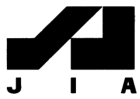 第2回 ＪＩＡ北海道建築大賞2019募集要項主	旨公益社団法人日本建築家協会（ＪＩＡ）北海道支部では、北海道の地域文化や建築文化の発展に対する意識の高揚を図ることを目的とし、北海道の新たな建築文化に寄与する建築作品に対して「ＪＩＡ北海道建築大賞2019」を授与いたします。第1回目のＪＩＡ北海道建築大賞2016では住宅作品のみを対象としましたが第2回目となる今回は住宅作品に限らず幅を広げた賞とします。1.登  録応募用紙に必要事項を記入し、応募料を振込み、控えのコピーを同封の上ＪＩＡ北海道支部事務局に郵送してください。応 募 資 格	応募作品の設計者（個人名）登 録 期 間	2019年6月3日（月）～2019年7月31日（水）提   出   先	公益社団法人日本建築家協会北海道支部事務局〒060-0061北海道札幌市中央区南1条西8丁目14-3札幌第2スカイビル5ＦTEL : 011-261-7708 mail:info@jia-hok.org 応募申込書	当支部ＨＰよりダウンロード下さい。http:/www.jia-hok.org/2.対  象①作品は概ね2016年8月～2019年8月までに竣工したもの②確認申請が必要なものは検査済証の写しを提出すること③北海道に造られた作品に限る④過去に受賞した作品、雑誌等に発表した作品でも良い⑤現地審査が可能な建物⑥応募点数は自由⑦審査員の関与した作品は応募できない⑧応募はＪＩＡ会員資格を問わない3.応 募 料●1点につき3万円（ＪＩＡ会員以外は5万円）6.審 査 方 法◎2019年9月28日（土）審査員3名による審査一次審査：全作品（Ａ1パネル）から10作品程度に絞り込み（公開投票）二次審査：10作品程度（パワーポイントによる公開プレゼン）から5～6作品程度に絞り込み（公開審査）◎2019年10月31日頃～11月25日頃に現地審査（設計者及び施主にヒアリングあり）◎審査結果発表　2019年12月2日(月)予定※審査結果は応募者に直接通知します。※応募者は審査結果について異議を申し立てることはできません。7.表  彰大賞1作品、住宅部門優秀賞1作品、一般部門優秀賞1作品上記入賞者に対し記念品（盾）を贈呈表彰式は2020年1月16日（木）に行います。8.応募作品の取扱い応募作品を、出版・ＷＥＢなど各媒体に掲載する場合の版権は主催者に【振込先】	銀行	北海道銀行札幌駅前支店	帰属します。口座番号   0108990口座名	公益社団法人日本建築家協会北海道支部※銀行振込み用紙控えのコピーを応募用紙と同封してお送りください。※振込み手数料はご負担下さい。　　 ※一度納められた応募料は返金しません。4.応募作品の提出物・Ａ1パネル（ハレパネ5ｍｍ縦使いに以下3点をまとめる）①建物の概要、設計主旨800字以内入賞作品は支部ＨＰで公開します。応募作品は希望者に引き取りでのみ返却します。（保管期間は2019年12月25日迄）但し入賞作品は返却しません。9.スケジュール①登  録  期  間	2019年6月3日（月）～2019年7月31日（水）②作品提出期限	2019年8月21日（水）必着②図面（配置図・平面図・断面図）縮尺自由③写真・作品データ上記のＡ1パネルをJPEG形式（6932×9839ピクセル程度・120MB程度）でCD-Rに書き込んだもの③一・二次審査④現 地 審 査  ⑤審査結果発表2019年9月28日（土）モエレ沼公園ガラスのピラミッドアトリウム1・スペース12019年10月31日頃～11月25日頃2019年12月2日（月）予定・現地案内図（別紙で作成下さい）・確認申請が必要なものは検査済証の写し※提出期限  2019年8月21日（水）必着※事務局は土、日、祝日、８月13日～15日は不在です⑥表彰2020年1月16日（木）5.審査委員審査委員長審査委員飯田善彦氏   建築家  (株)飯田善彦建築工房小篠隆生氏   北海道大学工学研究院・准教授磯  達雄氏	建築ジャーナリスト  (株)フリックスタジオ10.お問い合わせ（メールにて受付）公益社団法人日本建築家協会北海道支部事務局E-mail : info@jia-hok.org